附件3：         核酸检测证明样例及说明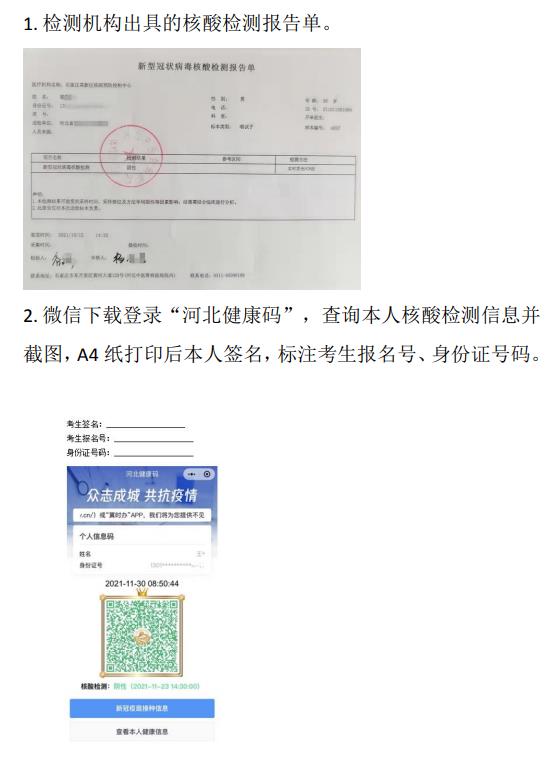 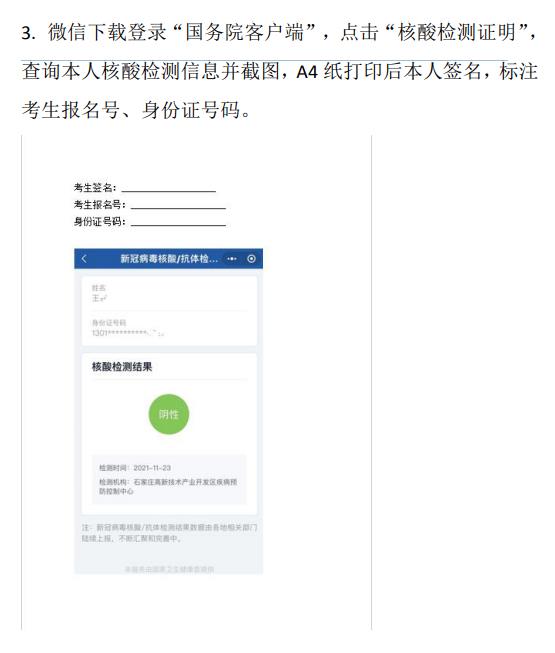 